Table S1. Descriptive statistics in case and control groups for CP 2.Table S2. Descriptive statistics in case and control groups for CP 3.Table S3. Descriptive statistics in case and control groups for CP 4.Table S4. Prediction performance for a prediction window size of 0-year.Table S5. Prediction performance for a prediction window size of 1-year.Table S6. Prediction performance for a prediction window size of 3-yearTable S7. Prediction performance for a prediction window size of 5-year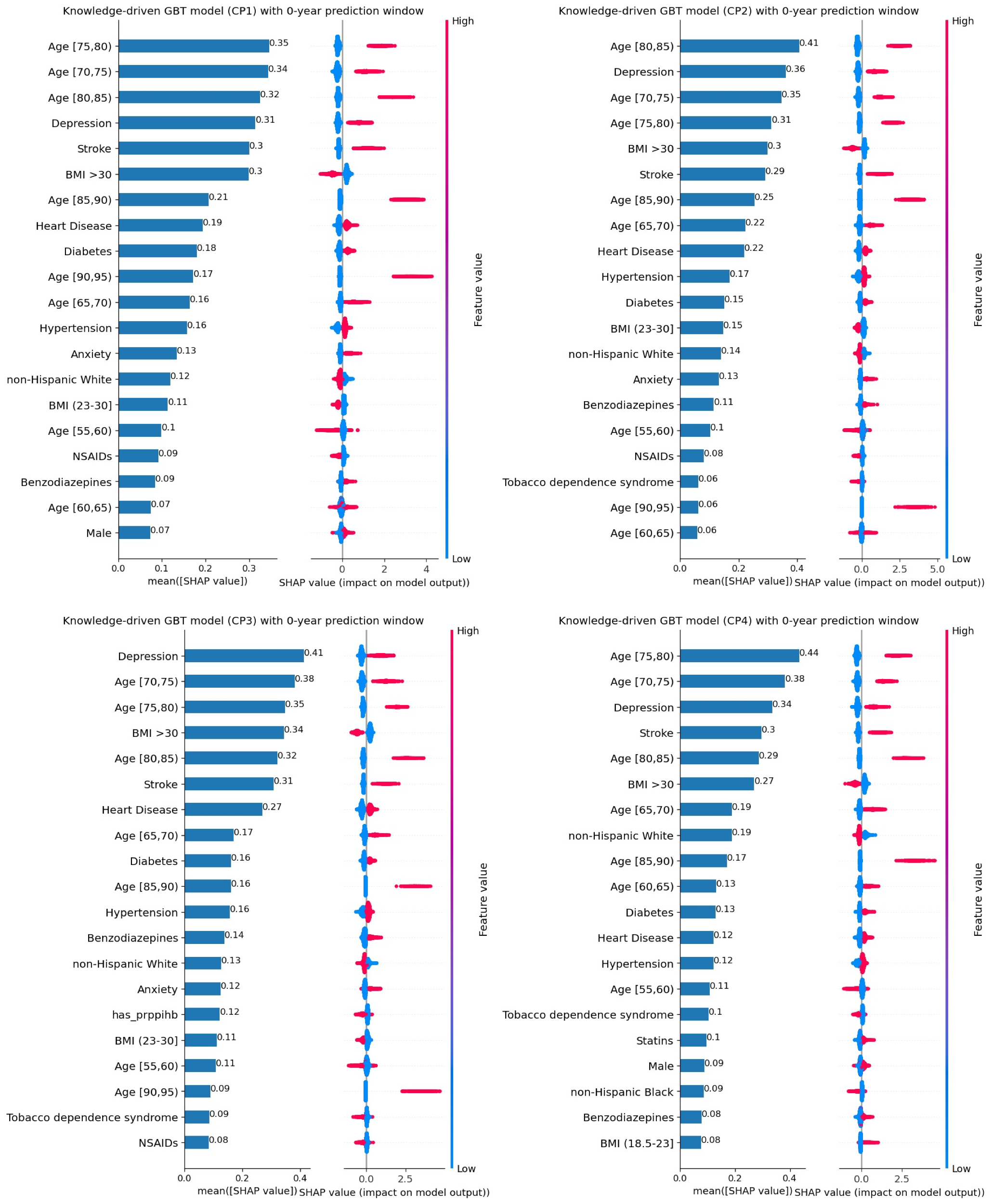 Figure S1. Under the knowledge-driven approach, SHAP plot of the top-20 features for GBT models based on different CP algorithms with 0-year prediction window.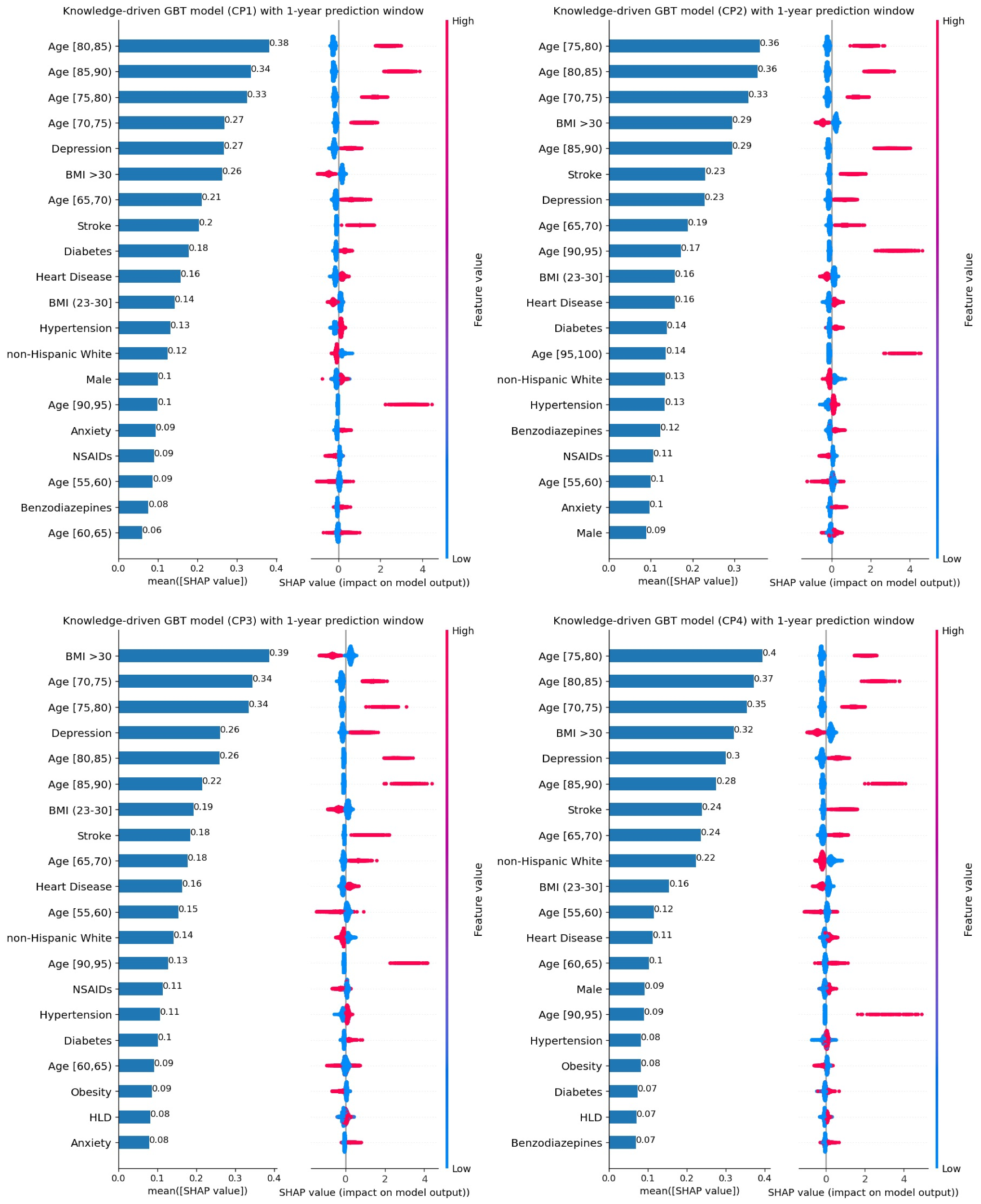 Figure S2. Under the knowledge-driven approach, SHAP plot of the top-20 features for GBT models based on different CP algorithms with 1-year prediction window.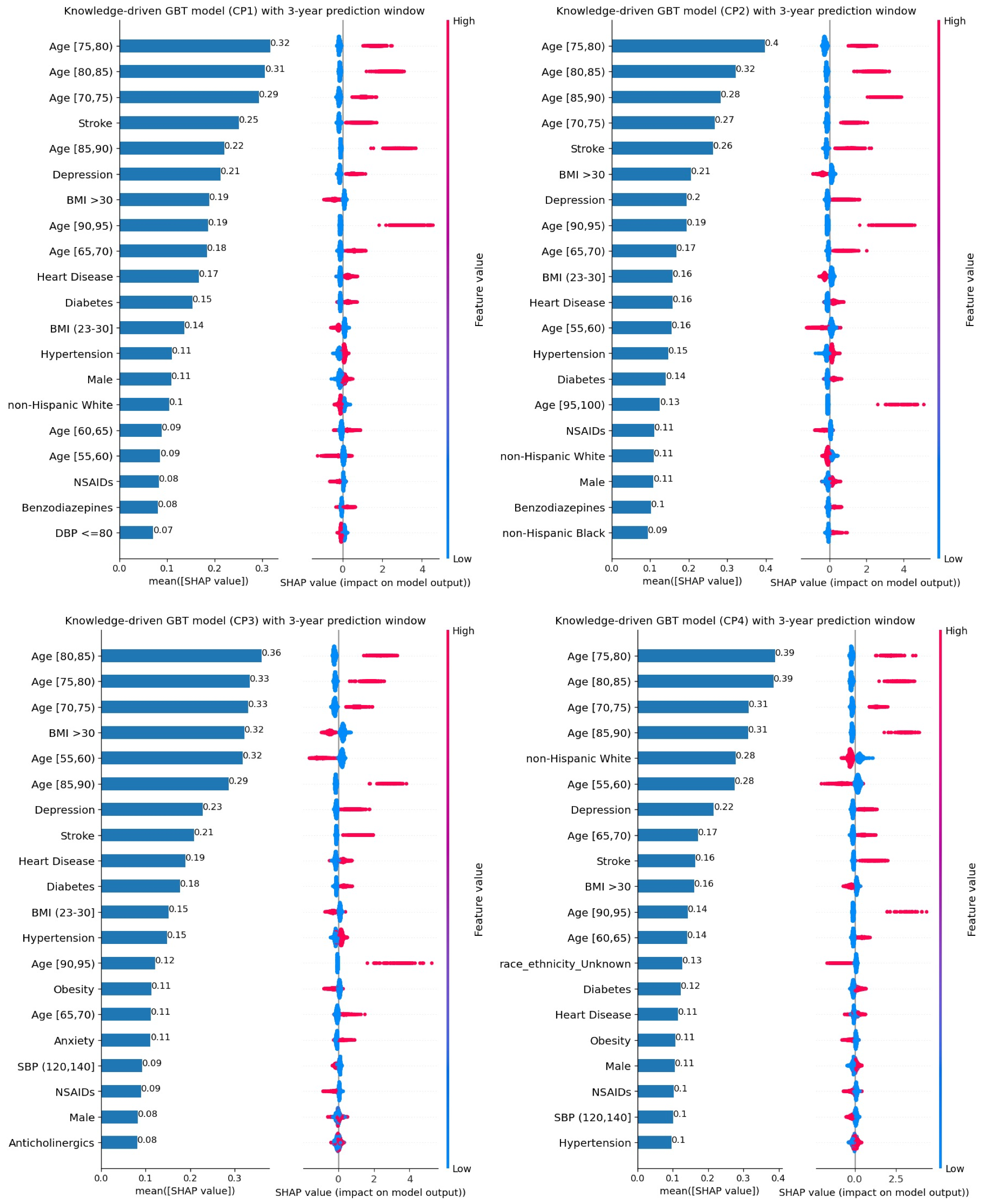 Figure S3. Under the knowledge-driven approach, SHAP plot of the top-20 features for GBT models based on different CP algorithms with 3-year prediction window.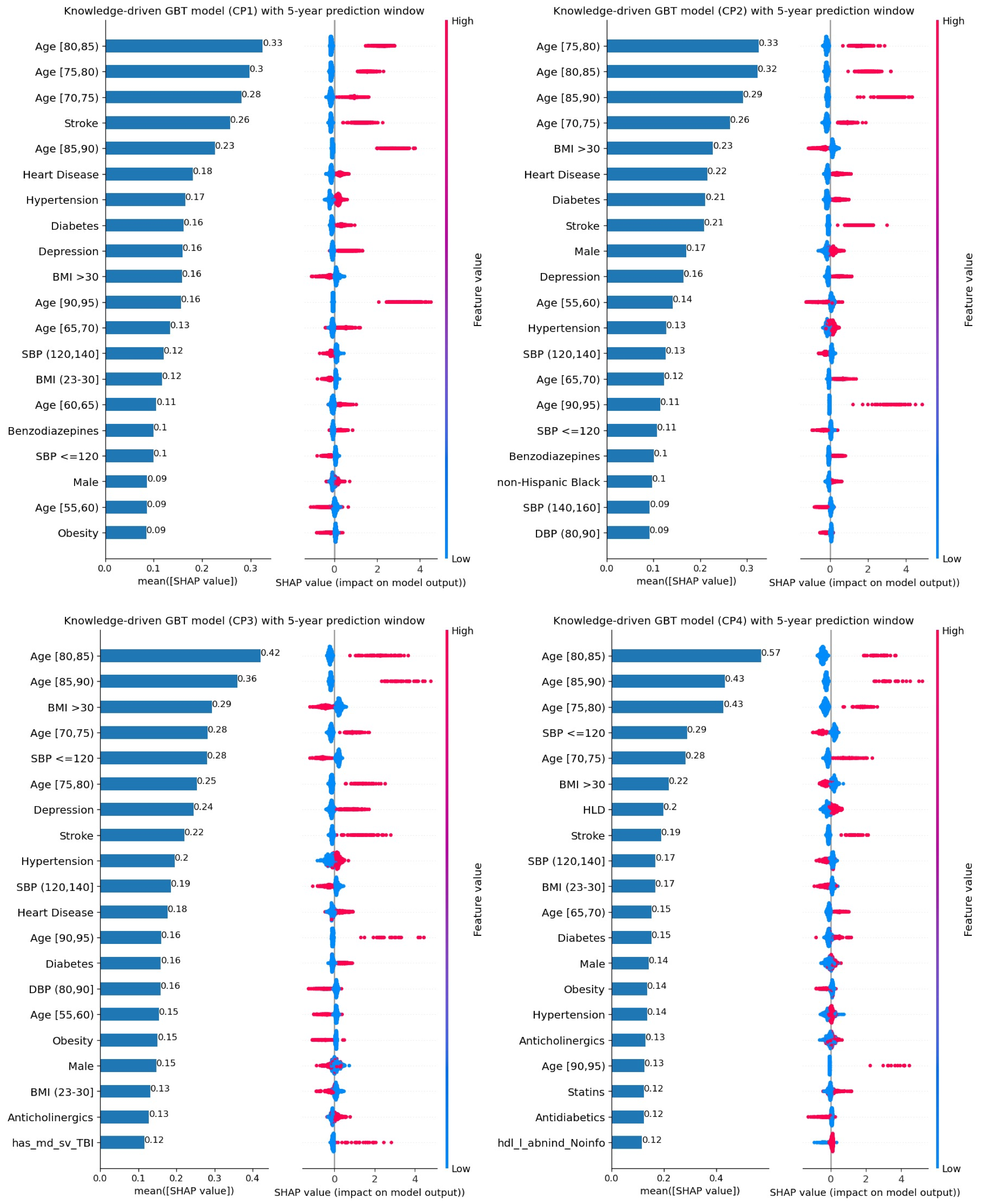 Figure S4. Under the knowledge-driven approach, SHAP plot of the top-20 features for GBT models based on different CP algorithms with 5-year prediction window.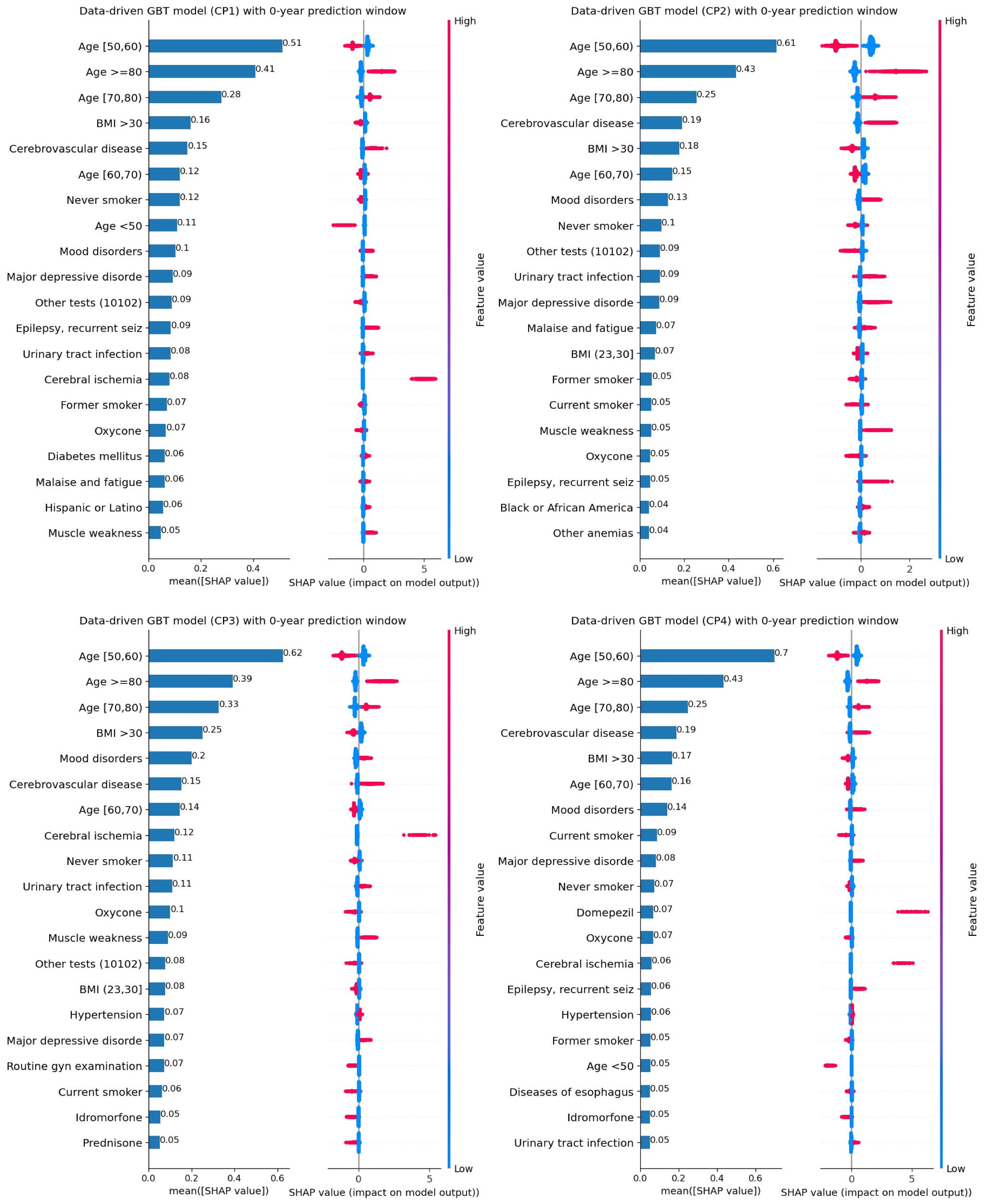 Figure S5. Under the data-driven approach, SHAP plot of the top-20 features for GBT models based on different CP algorithms with 0-year prediction window.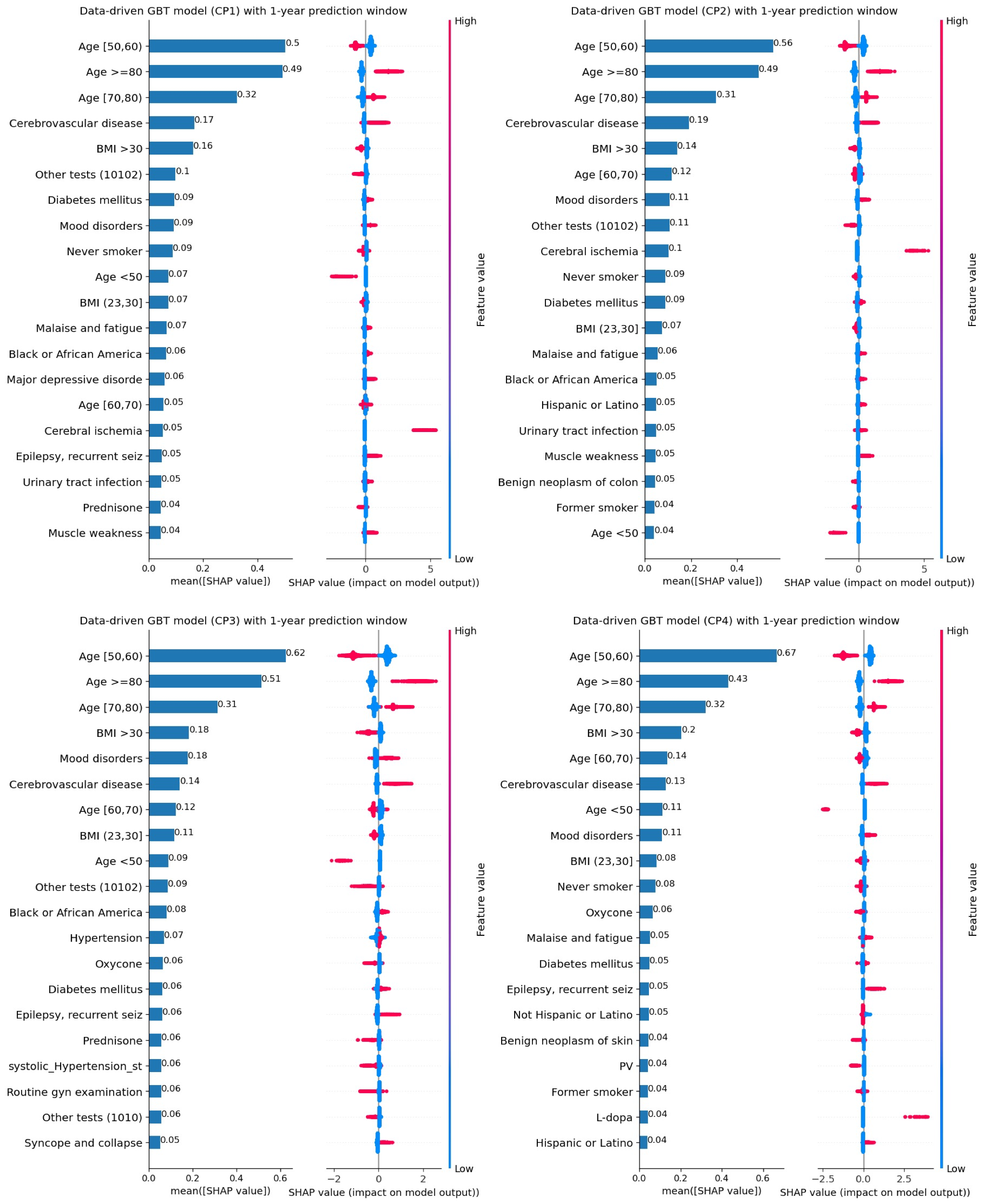 Figure S6. Under the data-driven approach, SHAP plot of the top-20 features for GBT models based on different CP algorithms with 1-year prediction window.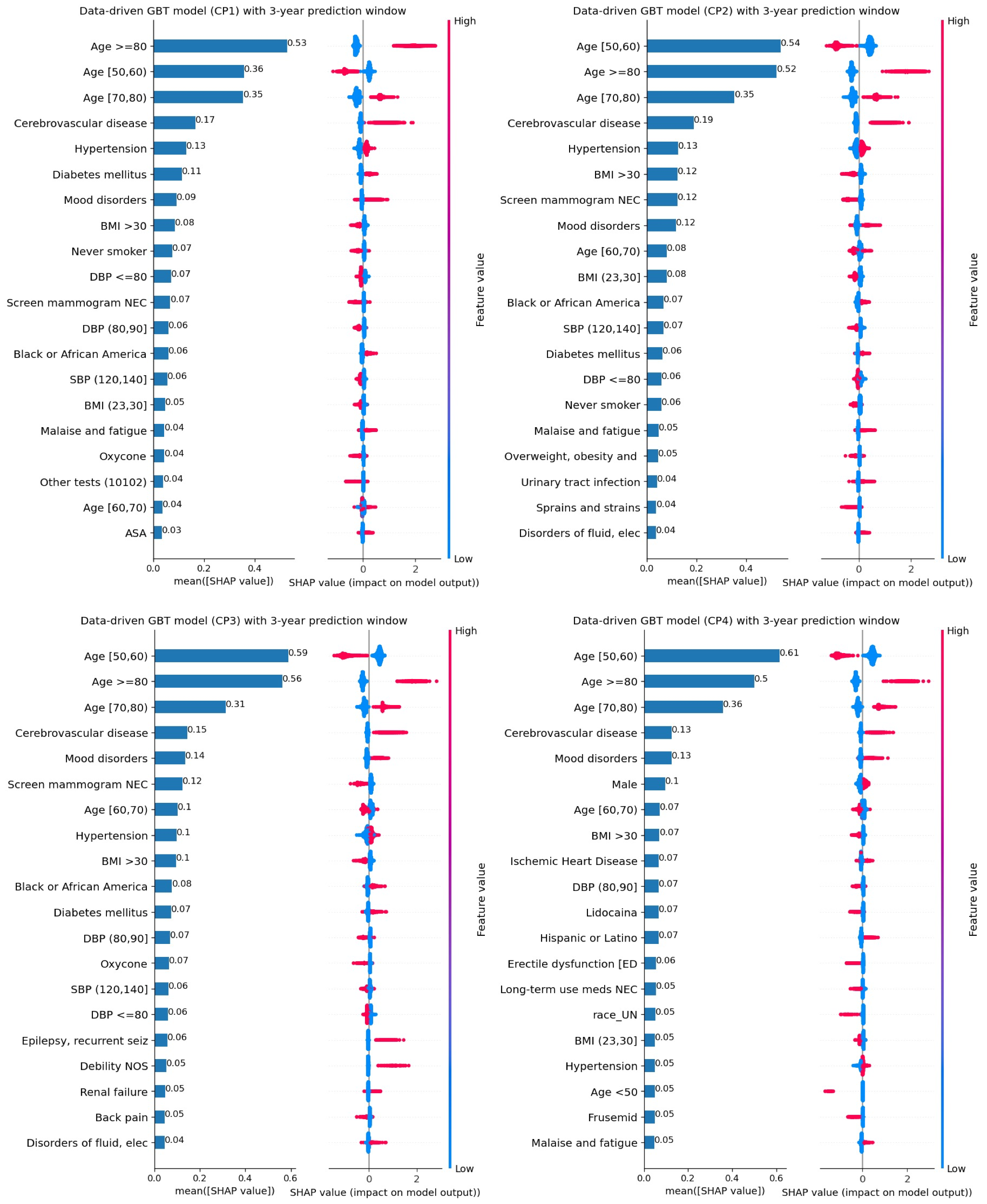 Figure S7. Under the data-driven approach, SHAP plot of the top-20 features for GBT models based on different CP algorithms with 3-year prediction window.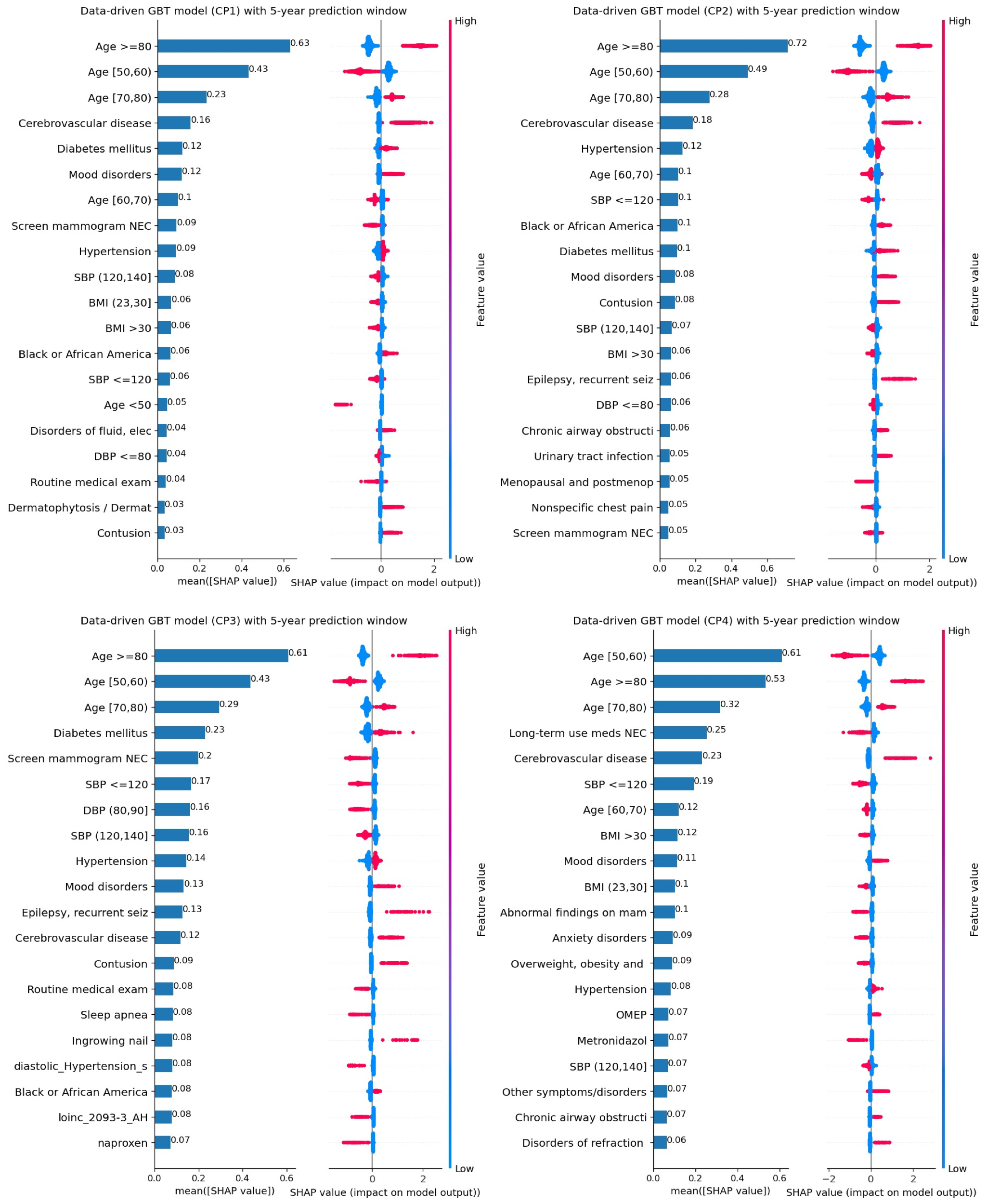 Figure S8. Under the data-driven approach, SHAP plot of the top-20 features for GBT models based on different CP algorithms with 5-year prediction window.VariableSub-categoriesCase N=13,152Case N=13,152Control N=112,222Control N=112,222P-valueN or mean% or SDN or mean% or SDDemographicsDemographicsAgeat index date year    78.1    10.2    64.5    10.0<0.001bGenderFemale8,171 62.1%66,392 59.2%<0.001aMale4,981 37.9%45,830 40.8%Race and EthnicityHispanic2,699 20.5%14,721 13.1%<0.001aNon-Hispanic White6,657 50.6%67,443 60.1%Non-Hispanic Black2,635 20.0%19,238 17.1%Non-Hispanic Other306  2.3%3,359  3.0%Unknown855  6.5%7,461  6.6%Length of medical history in OneFlorida+Length of medical history in OneFlorida+Number of years range[1, 2)3,162 24.0%30,218 26.9%<0.001a[2, 4)4,402 33.5%37,910 33.8%[4, 6)3,451 26.2%27,891 24.9%[6, +)2,137 16.2%16,203 14.4%Number of EncountersAll types of encounters   305.5   528.6   104.5   230.1<0.001cAmbulatory encounter    71.2   103.3    52.1    85.5<0.001ca Pearson Chi-square test; b two-sample t-test; c Wilcoxon Rank Sum Test;a Pearson Chi-square test; b two-sample t-test; c Wilcoxon Rank Sum Test;a Pearson Chi-square test; b two-sample t-test; c Wilcoxon Rank Sum Test;a Pearson Chi-square test; b two-sample t-test; c Wilcoxon Rank Sum Test;a Pearson Chi-square test; b two-sample t-test; c Wilcoxon Rank Sum Test;a Pearson Chi-square test; b two-sample t-test; c Wilcoxon Rank Sum Test;a Pearson Chi-square test; b two-sample t-test; c Wilcoxon Rank Sum Test;VariableSub-categoriesCase N=5,721Case N=5,721Control N=47,871Control N=47,871P-valueN or mean% or SDN or mean% or SDDemographicsDemographicsAgeat index date year    78.0    10.0    64.4    10.0<0.001bGenderFemale3,727 65.1%28,208 58.9%<0.001aMale1,994 34.9%19,663 41.1%Race and EthnicityHispanic1,203 21.0%6,227 13.0%<0.001aNon-Hispanic White2,872 50.2%28,695 59.9%Non-Hispanic Black1,199 21.0%8,263 17.3%Non-Hispanic Other80  1.4%1,338  2.8%Unknown367  6.4%3,348  7.0%Length of medical history in OneFlorida+Length of medical history in OneFlorida+Number of years range[1, 2)1,446 25.3%13,419 28.0%<0.001a[2, 4)1,941 33.9%16,669 34.8%[4, 6)1,579 27.6%12,257 25.6%[6, +)755 13.2%5,526 11.5%Number of EncountersAll types of encounters   373.5   574.8   110.7   235.8<0.001cAmbulatory encounter    81.0    99.7    55.0    88.7<0.001ca Pearson Chi-square test; b two-sample t-test; c Wilcoxon Rank Sum Test;a Pearson Chi-square test; b two-sample t-test; c Wilcoxon Rank Sum Test;a Pearson Chi-square test; b two-sample t-test; c Wilcoxon Rank Sum Test;a Pearson Chi-square test; b two-sample t-test; c Wilcoxon Rank Sum Test;a Pearson Chi-square test; b two-sample t-test; c Wilcoxon Rank Sum Test;a Pearson Chi-square test; b two-sample t-test; c Wilcoxon Rank Sum Test;a Pearson Chi-square test; b two-sample t-test; c Wilcoxon Rank Sum Test;VariableSub-categoriesCase N=5,184Case N=5,184Control N=42,222Control N=42,222P-valueN or mean% or SDN or mean% or SDDemographicsDemographicsAgeat index date year    76.7     9.5    63.8     9.7<0.001bGenderFemale3,186 61.5%24,718 58.5%<0.001aMale1,998 38.5%17,504 41.5%Race and EthnicityHispanic1,095 21.1%4,290 10.2%<0.001aNon-Hispanic White2,578 49.7%25,348 60.0%Non-Hispanic Black973 18.8%8,118 19.2%Non-Hispanic Other80  1.5%1,072  2.5%Unknown458  8.8%3,394  8.0%Length of medical history in OneFlorida+Length of medical history in OneFlorida+Number of years range[1, 2)1,474 28.4%13,232 31.3%<0.001a[2, 4)1,978 38.2%15,975 37.8%[4, 6)1,154 22.3%8,671 20.5%[6, +)578 11.1%4,344 10.3%Number of EncountersAll types of encounters   339.9   564.8   140.2   265.2<0.001cAmbulatory encounter    98.0   127.7    70.5   100.9<0.001ca Pearson Chi-square test; b two-sample t-test; c Wilcoxon Rank Sum Test;a Pearson Chi-square test; b two-sample t-test; c Wilcoxon Rank Sum Test;a Pearson Chi-square test; b two-sample t-test; c Wilcoxon Rank Sum Test;a Pearson Chi-square test; b two-sample t-test; c Wilcoxon Rank Sum Test;a Pearson Chi-square test; b two-sample t-test; c Wilcoxon Rank Sum Test;a Pearson Chi-square test; b two-sample t-test; c Wilcoxon Rank Sum Test;a Pearson Chi-square test; b two-sample t-test; c Wilcoxon Rank Sum Test;Feature strategyCPModelAUC (95% CI)Sensitivity(95% CI)Specificity(95% CI)PPV (95% CI)NPV (95% CI)Knowledge-drivenCP 1LR0.892 (0.892, 0.893)0.83 (0.827, 0.833)0.8 (0.797, 0.803)0.324 (0.322, 0.326)0.976 (0.976, 0.976)GBT0.894 (0.894, 0.895)0.828 (0.825, 0.831)0.806 (0.804, 0.808)0.33 (0.328, 0.332)0.976 (0.976, 0.976)CP 2LR0.898 (0.898, 0.899)0.839 (0.835, 0.842)0.801 (0.797, 0.804)0.331 (0.328, 0.334)0.977 (0.977, 0.977)GBT0.899 (0.899, 0.9)0.835 (0.831, 0.838)0.808 (0.805, 0.811)0.338 (0.335, 0.341)0.977 (0.976, 0.977)CP 3LR0.9 (0.899, 0.901)0.829 (0.825, 0.833)0.818 (0.815, 0.822)0.354 (0.35, 0.357)0.976 (0.975, 0.976)GBT0.9 (0.899, 0.901)0.847 (0.844, 0.851)0.802 (0.798, 0.805)0.339 (0.336, 0.342)0.978 (0.977, 0.978)CP 4LR0.877 (0.876, 0.878)0.817 (0.812, 0.822)0.781 (0.776, 0.786)0.316 (0.312, 0.32)0.972 (0.971, 0.973)GBT0.877 (0.876, 0.878)0.814 (0.808, 0.819)0.783 (0.777, 0.789)0.317 (0.313, 0.322)0.972 (0.971, 0.972)Data-drivenCP 1LR0.917 (0.918, 0.917)0.829 (0.832, 0.827)0.86 (0.862, 0.858)0.406 (0.41, 0.403)0.978 (0.978, 0.977)GBT0.931 (0.932, 0.931)0.851 (0.853, 0.848)0.858 (0.86, 0.855)0.409 (0.413, 0.406)0.98 (0.981, 0.98)CP 2LR0.922 (0.922, 0.921)0.833 (0.836, 0.83)0.864 (0.867, 0.862)0.42 (0.423, 0.416)0.978 (0.978, 0.978)GBT0.936 (0.936, 0.935)0.855 (0.857, 0.852)0.865 (0.868, 0.863)0.428 (0.432, 0.424)0.981 (0.981, 0.98)CP 3LR0.919 (0.92, 0.918)0.838 (0.841, 0.834)0.861 (0.864, 0.858)0.421 (0.426, 0.416)0.978 (0.978, 0.978)GBT0.939 (0.94, 0.938)0.862 (0.866, 0.858)0.866 (0.871, 0.862)0.439 (0.446, 0.432)0.981 (0.982, 0.981)CP 4LR0.891 (0.892, 0.89)0.803 (0.807, 0.798)0.829 (0.834, 0.825)0.368 (0.373, 0.363)0.972 (0.972, 0.971)GBT0.911 (0.912, 0.91)0.833 (0.837, 0.828)0.831 (0.835, 0.827)0.379 (0.384, 0.374)0.976 (0.976, 0.975)Feature strategyCPModelAUC (95% CI)Sensitivity(95% CI)Specificity(95% CI)PPV (95% CI)NPV (95% CI)Knowledge-driven1LR0.870 (0.87, 0.87)0.800 (0.796, 0.803)0.787 (0.784, 0.79)0.341 (0.338, 0.343)0.966 (0.966, 0.967)GBT0.871 (0.871, 0.872)0.807 (0.804, 0.81)0.781 (0.778, 0.784)0.337 (0.334, 0.339)0.967 (0.967, 0.968)2LR0.878 (0.877, 0.878)0.809 (0.805, 0.813)0.792 (0.788, 0.796)0.354 (0.35, 0.357)0.967 (0.967, 0.968)GBT0.878 (0.877, 0.879)0.819 (0.815, 0.824)0.783 (0.78, 0.787)0.347 (0.344, 0.351)0.969 (0.968, 0.969)3LR0.879 (0.878, 0.88)0.809 (0.804, 0.814)0.800 (0.796, 0.805)0.370 (0.365, 0.374)0.967 (0.966, 0.968)GBT0.879 (0.878, 0.88)0.819 (0.815, 0.824)0.789 (0.784, 0.793)0.359(0.355, 0.363)0.968 (0.968, 0.969)4LR0.856 (0.855, 0.858)0.794 (0.788, 0.799)0.774 (0.769, 0.779)0.345 (0.341, 0.349)0.962 (0.961, 0.963)GBT0.854 (0.853, 0.855)0.785 (0.78, 0.79)0.782 (0.777, 0.787)0.351 (0.347, 0.355)0.961 (0.96, 0.961)Data-driven1LR0.884 (0.885, 0.884)0.797 (0.8, 0.794)0.824 (0.827, 0.822)0.384 (0.387, 0.381)0.967 (0.968, 0.967)GBT0.9 (0.9, 0.899)0.822 (0.824, 0.819)0.82 (0.823, 0.818)0.386 (0.389, 0.383)0.971 (0.971, 0.971)2LR0.887 (0.888, 0.886)0.811 (0.815, 0.807)0.816 (0.819, 0.812)0.383 (0.387, 0.379)0.969 (0.969, 0.968)GBT0.904 (0.905, 0.903)0.824 (0.828, 0.821)0.827 (0.831, 0.824)0.402 (0.406, 0.398)0.971 (0.972, 0.971)3LR0.882 (0.883, 0.881)0.802 (0.806, 0.797)0.821 (0.826, 0.816)0.394 (0.399, 0.389)0.966 (0.967, 0.966)GBT0.906 (0.908, 0.906)0.836 (0.84, 0.831)0.825 (0.83, 0.82)0.409 (0.415, 0.404)0.972 (0.973, 0.972)4LR0.851 (0.853, 0.85)0.79 (0.796, 0.784)0.77 (0.776, 0.764)0.34 (0.345, 0.336)0.961 (0.962, 0.96)GBT0.876 (0.877, 0.875)0.815 (0.82, 0.81)0.784 (0.788, 0.779)0.361 (0.365, 0.357)0.966 (0.967, 0.966)Feature strategyCPModelAUC (95% CI)Sensitivity(95% CI)Specificity(95% CI)PPV (95% CI)NPV (95% CI)Knowledge-driven1LR0.855 (0.854, 0.856)0.798 (0.794, 0.801)0.764 (0.761, 0.767)0.372 (0.37, 0.375)0.956 (0.955, 0.956)GBT0.856 (0.855, 0.857)0.791 (0.787, 0.795)0.770 (0.766, 0.773)0.376 (0.373, 0.379)0.955 (0.954, 0.955)2LR0.868 (0.867, 0.869)0.812 (0.808, 0.816)0.773 (0.769, 0.778)0.398 (0.394, 0.401)0.957 (0.957, 0.958)GBT0.868 (0.867, 0.869)0.814 (0.81, 0.819)0.769 (0.764, 0.774)0.394 (0.39, 0.398)0.958 (0.957, 0.959)3LR0.872 (0.87, 0.873)0.812 (0.807, 0.818)0.787 (0.783, 0.792)0.425 (0.421, 0.429)0.956 (0.955, 0.957)GBT0.867(0.866, 0.869)0.821 (0.816, 0.827)0.775 (0.77, 0.78)0.414 (0.41, 0.419)0.958 (0.957, 0.959)4LR0.846 (0.844, 0.848)0.772 (0.766, 0.778)0.789 (0.784, 0.795)0.417 (0.412, 0.422)0.947 (0.946, 0.948)GBT0.841 (0.839, 0.843)0.776 (0.769, 0.783)0.781 (0.774, 0.789)0.410 (0.404, 0.416)0.948 (0.947, 0.949)Data-driven1LR0.856 (0.857, 0.855)0.772 (0.777, 0.768)0.795 (0.799, 0.791)0.398 (0.402, 0.395)0.952 (0.953, 0.952)GBT0.876 (0.877, 0.876)0.8 (0.804, 0.796)0.798 (0.802, 0.795)0.41 (0.414, 0.407)0.958 (0.959, 0.958)2LR0.863 (0.864, 0.862)0.791 (0.797, 0.786)0.786 (0.792, 0.781)0.406 (0.411, 0.402)0.954 (0.955, 0.953)GBT0.884 (0.885, 0.883)0.807 (0.812, 0.802)0.805 (0.81, 0.8)0.434 (0.439, 0.429)0.958 (0.959, 0.957)3LR0.856 (0.858, 0.855)0.779 (0.786, 0.772)0.798 (0.805, 0.792)0.43 (0.436, 0.424)0.95 (0.951, 0.948)GBT0.884 (0.885, 0.882)0.815 (0.822, 0.808)0.8 (0.807, 0.793)0.444 (0.451, 0.437)0.958 (0.959, 0.956)4LR0.82 (0.822, 0.818)0.755 (0.764, 0.746)0.759 (0.768, 0.749)0.382 (0.39, 0.375)0.942 (0.943, 0.94)GBT0.854 (0.856, 0.852)0.799 (0.807, 0.791)0.764 (0.772, 0.756)0.4 (0.407, 0.393)0.952 (0.953, 0.95)Feature strategyCP ModelAUC (95% CI)Sensitivity (95% CI)Specificity (95% CI)PPV (95% CI)NPV (95% CI)Knowledge-drivenCP 1LR0.841 (0.84, 0.842)0.759 (0.755, 0.763)0.781 (0.777, 0.785)0.441 (0.437, 0.444)0.935 (0.934, 0.936)GBT0.839 (0.838, 0.84)0.766 (0.761, 0.772)0.769 (0.763, 0.774)0.431 (0.426, 0.435)0.936 (0.935, 0.937)CP 2LR0.849 (0.847, 0.851)0.776 (0.77, 0.782)0.779 (0.773, 0.784)0.462 (0.458, 0.467)0.935 (0.933, 0.936)GBT0.845 (0.843, 0.847)0.764 (0.759, 0.77)0.786 (0.781, 0.792)0.467 (0.463, 0.472)0.932 (0.931, 0.933)CP 3LR0.851 (0.847, 0.854)0.793 (0.782, 0.805)0.773 (0.763, 0.783)0.481 (0.472, 0.49)0.936 (0.933, 0.939)GBT0.849 (0.845, 0.852)0.795 (0.784, 0.805)0.773 (0.764, 0.783)0.481 (0.473, 0.49)0.936 (0.934, 0.939)CP 4LR0.830 (0.826, 0.834)0.788 (0.773, 0.802)0.742 (0.727, 0.756)0.441 (0.43, 0.452)0.935 (0.932, 0.938)GBT0.830 (0.826, 0.835)0.786 (0.773, 0.799)0.749 (0.736, 0.762)0.446 (0.435, 0.456)0.935 (0.932, 0.938)Data-drivenCP 1LR0.827 (0.828, 0.826)0.75 (0.755, 0.745)0.773 (0.778, 0.768)0.429 (0.433, 0.425)0.932 (0.933, 0.931)GBT0.854 (0.855, 0.853)0.789 (0.795, 0.784)0.775 (0.78, 0.77)0.444 (0.448, 0.44)0.942 (0.943, 0.941)CP 2LR0.826 (0.828, 0.824)0.756 (0.762, 0.749)0.773 (0.779, 0.767)0.449 (0.454, 0.444)0.929 (0.93, 0.928)GBT0.858 (0.86, 0.856)0.8 (0.806, 0.793)0.778 (0.784, 0.772)0.469 (0.475, 0.464)0.941 (0.943, 0.94)CP 3LR0.817 (0.82, 0.813)0.768 (0.778, 0.758)0.757 (0.767, 0.748)0.455 (0.462, 0.447)0.927 (0.93, 0.925)GBT0.853 (0.856, 0.85)0.797 (0.806, 0.787)0.782 (0.79, 0.774)0.491 (0.498, 0.483)0.937 (0.94, 0.935)CP 4LR0.785 (0.79, 0.78)0.749 (0.763, 0.734)0.721 (0.734, 0.708)0.406 (0.414, 0.397)0.922 (0.925, 0.919)GBT0.831 (0.835, 0.828)0.789 (0.801, 0.776)0.749 (0.762, 0.736)0.445 (0.455, 0.436)0.936 (0.938, 0.933)